Sauze d’Ouyx, Italy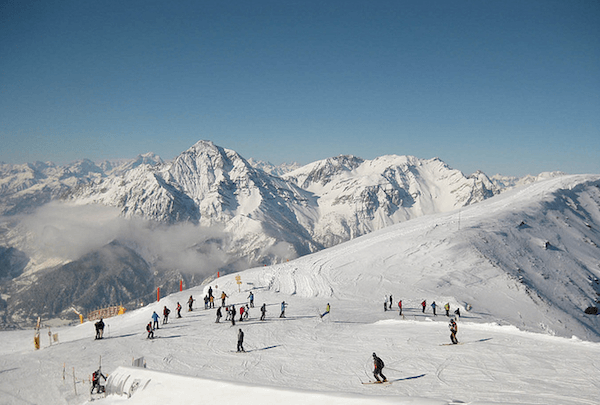 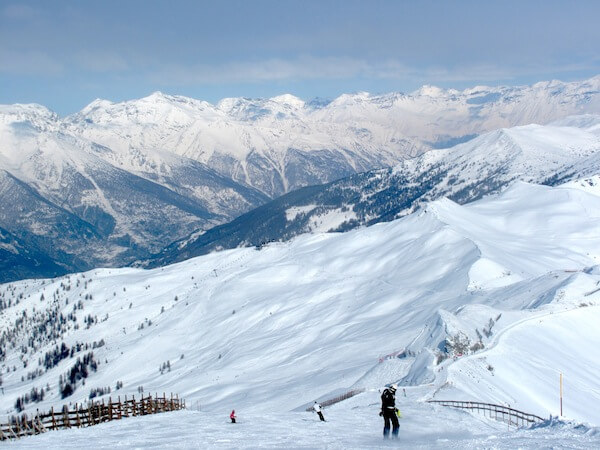 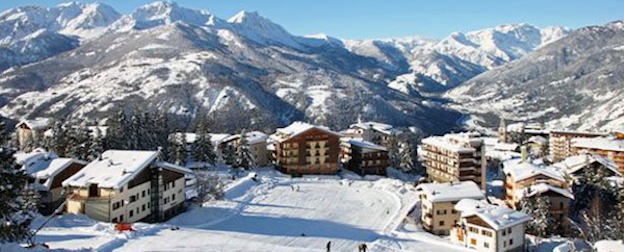 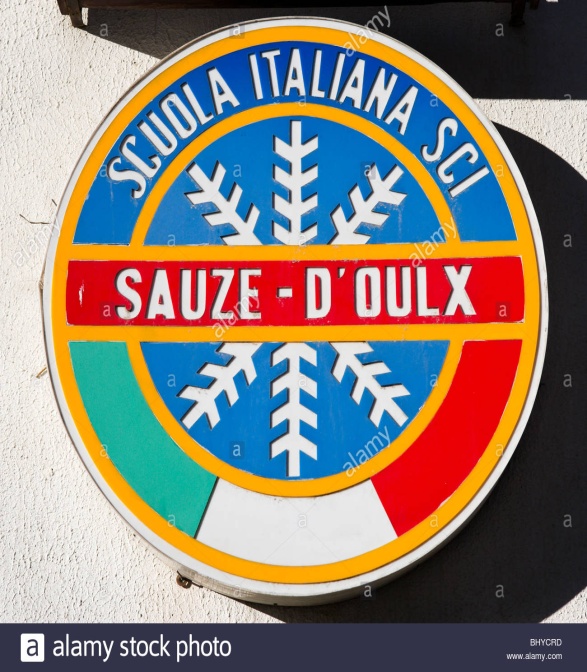 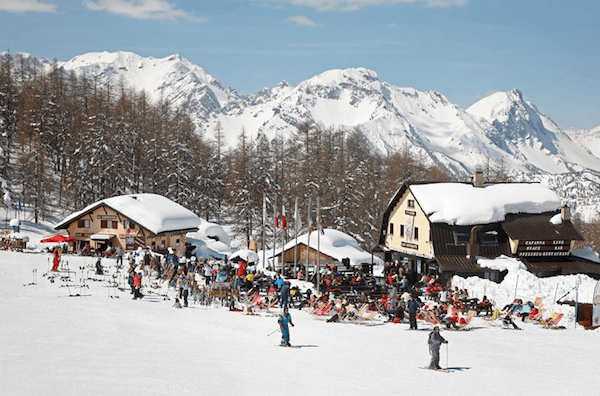 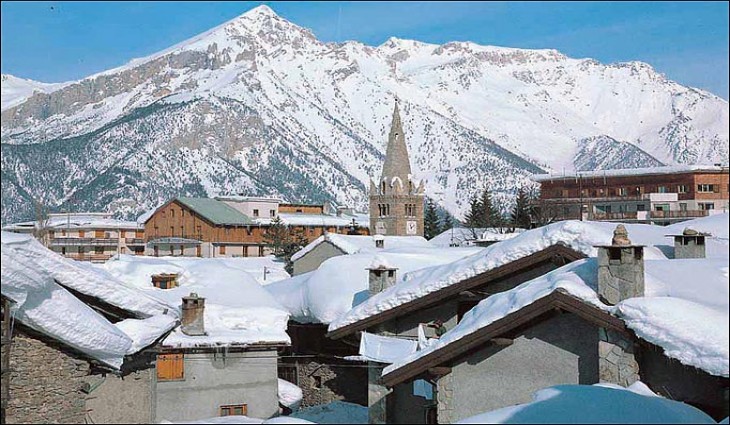 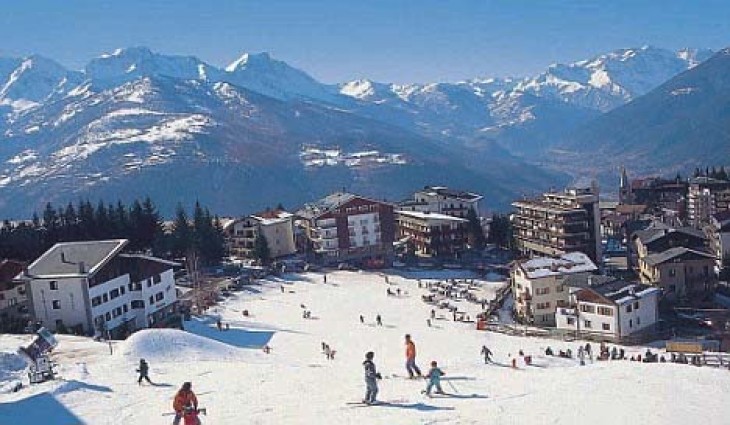 